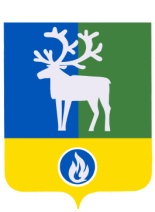 СЕЛЬСКОЕ ПОСЕЛЕНИЕ ПОЛНОВАТБЕЛОЯРСКИЙ РАЙОНХАНТЫ-МАНСИЙСКИЙ АВТОНОМНЫЙ ОКРУГ -  ЮГРААДМИНИСТРАЦИЯ СЕЛЬСКОГО ПОСЕЛЕНИЯ ПОЛНОВАТПОСТАНОВЛЕНИЕот 10 августа 2017 года			                     	                                                    № 82О внесении изменения в приложение к постановлению администрации сельского поселения Полноват от 17 ноября 2016 года № 173В соответствии со статьей 5 Закона Ханты-Мансийского автономного округа – Югры                          от 20 июля 2007 года №  113-оз «Об отдельных вопросах муниципальной службы  в                                   Ханты-Мансийском автономном округе – Югре»  п о с т а н о в л я ю:1. Внести в  приложение «Квалификационные требования к уровню профессионального образования, стажу муниципальной  службы или стажу работы                      по специальности, направлению подготовки, необходимым для замещения должностей муниципальной службы в администрации  сельского поселения Полноват»                                к постановлению администрации сельского поселения Полноват от 17 октября 2016 года № 173 «О квалификационных требованиях к уровню профессионального образования, стажу муниципальной  службы или стажу работы по специальности, направлению подготовки, необходимым для замещения должностей муниципальной службы в администрации  сельского поселения Полноват» изменение, изложив пункты 1.3, 1.4 раздела 1 «Квалификационные требования к уровню профессионального образования,  стажу муниципальной  службы  или стажу работы по специальности, направлению подготовки,  необходимым для   замещения должностей муниципальной службы, учреждаемых для обеспечения  исполнения полномочий администрации сельского поселения Полноват» в следующей редакции:   «1.3. Для должностей муниципальной службы старшей группы, учреждаемых для выполнения функции «специалист», «обеспечивающий специалист»:   Профессиональное образование: профессиональное образование.   Стаж: без предъявления требований к стажу.   1.4. Для должностей муниципальной службы младшей группы, учреждаемых для выполнения функции «обеспечивающий специалист»:   Профессиональное образование: профессиональное образование.   Стаж: без предъявления требований к стажу.».2. Опубликовать настоящее постановление в бюллетене «Официальный вестник сельского поселения Полноват».3. Настоящее постановление вступает в силу после его официального опубликования.Временно исполняющий полномочияглавы сельского поселения Полноват                                                                    Е.У.Уразов